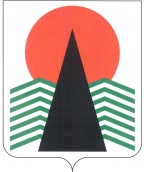 АДМИНИСТРАЦИЯ  НЕФТЕЮГАНСКОГО  РАЙОНАпостановлениег.НефтеюганскО предоставлении разрешения на условно разрешенный вид использования земельного участка или объекта капитального строительства, расположенного 
на межселенной территории Нефтеюганского районаВ соответствии со статьёй 39 Градостроительного кодекса Российской Федерации, Федеральным законом от 06.10.2003 № 131-ФЗ «Об общих принципах организации местного самоуправления в Российской Федерации», Уставом муниципального образования Нефтеюганский район, руководствуясь решением Думы Нефтеюганского района от 25.09.2013 № 405 «Об утверждении Правил землепользования и застройки межселенной территории Нефтеюганского района», постановлением администрации Нефтеюганского района от 22.03.2017 № 448-па-нпа «Об утверждении административного регламента предоставления муниципальной услуги «Предоставление разрешения на условно разрешенный вид использования земельного участка или объекта капитального строительства, расположенного 
на межселенной территории Нефтеюганского района», учитывая рекомендации комиссии по подготовке проекта правил землепользования и застройки межселенных территорий Нефтеюганского района (протокол от 24.12.2018) и заключение 
о результатах публичных слушаний от 20.12.2018 № 74, в связи с обращением Ветошкиной Нины Васильевны, Чернецова Сергея Алексеевича  п о с т а н о в л я ю:Предоставить разрешение на условно разрешенный вид использования земельного участка – ведение садоводства (13.2) в отношении земельных участков 
с кадастровыми номерами:86:08:0020801:8189, площадью 714 кв.м, расположенного по адресу: местоположение установлено относительно ориентира, расположенного в границах участка. Почтовый адрес ориентира: Ханты-Мансийский автономный округ – Югра, р-н Нефтеюганский, уч 16, ПСОТ «Речник», Чесновский остров справа от автодороги Нефтеюганск-Чеускино.86:08:0020801:8953, площадью 603 кв.м, расположенного по адресу: местоположение установлено относительно ориентира, расположенного в границах участка. Почтовый адрес ориентира: Ханты-Мансийский автономный округ – Югра, р-н Нефтеюганский, Чесновский остров, СНТ «Чесновский», участок № 11, 
по ряду № 21 (справа).Настоящее постановление подлежит опубликованию в газете «Югорское обозрение» и размещению на официальном сайте органов местного самоуправления Нефтеюганского района.Контроль за выполнением постановления возложить на директора 
департамента имущественных отношений – заместителя главы Нефтеюганского 
района Бородкину О.В.Исполняющий обязанности Главы района							С.А.Кудашкин10.01.2019№ 15-па№ 15-па